	PUBLIC UTILITY COMMISSION	IN THE MATTER OF THE APPLICATION OF:   A-2181492Application of tw telecom data services llc for approval to offer, render, furnish or supply telecommunication services as a Competitive Local Exchange Carrier to the public in the service territory of Verizon Pennsylvania Inc.The Pennsylvania Public Utility Commission hereby certifies that after an investigation and/or hearing, it has, by its report and order made and entered, found and determined that the granting of the application is necessary or proper for the service, accommodation, convenience and safety of the public and hereby issues to the applicant this CERTIFICATE OF PUBLIC CONVENIENCE evidencing the Commission's approval.In Witness Whereof, The PENNSYLVANIA PUBLIC UTILITY COMMISSION has caused these presents to be signed and sealed, and duly attested by its secretary at its office in the city of Harrisburg this 10th  day of November 2010 .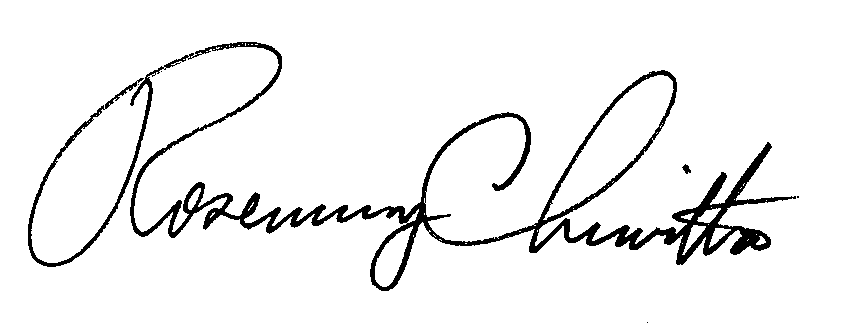  Secretary